 Klæbu IL O- avdelinga.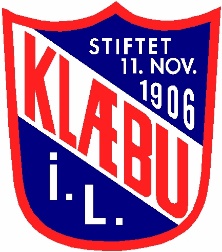 Årsrapport 2022.2022 har vært et normalt aktivt år, med god deltakelse i O-avdelinga. Det er mange solide ildsjeler som bidrar til at den store aktiviteten lar seg gjennomføre. O-avdelinga har fokus på familieaktivitet og trimaktiviteter. I tillegg er det flere aktiviteter knyttet opp mot skolene der vi klarer å aktivisere mange. Som medarrangør i Orkla Gaula karusellen, får avdelingen verdifull erfaring med å arrangere større O-løp.Allidrett gjennomføres over 7 ettermiddager. 15 barn deltok en eller flere ganger. Dette tiltaket gir en grunnleggende forståelse for å kunne forstå kart og terreng, og mange av ungene ser vi igjen på o-kveldene.Det har vært arrangert 9 O-kvelder. Dette er arrangement som er tilrettelagt både for barn og familier, og for mosjonister. Det er løyper for småtroll, for nybegynnere og kort og lang løype for de som vil ha litt større utfordringer. Til sammen ca 80 personer deltok på disse arrangementene.Tur O og 5 på topp er tradisjonsrike arrangement som inspirerer mange til å bli kjent i markaområdene våre. Ca 50 «pakker» ble solgt av hver av disse. Skolesprinten engasjerer nesten 250 barn fra 5. til 7. trinn. På skolene i Klæbu. O-avdelinga setter ut poster, og ildsjeler sørger for å legge til rette for at ungene kommer seg trygt igjennom.Orkla-Gaula karusellen er et stort arrangement som krever mye av avdelinga. Det krever at alle bidrar, med løypelegger Nils Ottar Svaan i spissen.Styret har i 2022 bestått av Frode Støre Bergrem	LederHenning Lysaker	KassererIngrid Lien Johnsen	StyremedlemKjersti Bøe 		StyremedlemKristin Moe		StyremedlemNils Ottar Svaan	VaramedlemStyret har hatt 7 ordinære styremøter. Hovedsakene har vært planlegging av aktivitetene for året. Styret har også opprettet en teknisk komite som har til oppgave å ta hånd om utstyr, og sørge for kompetanse på arrangement. VOD møte ble gjennomført i form av en e-postkorrespondanse for å sikre at aktiviteten vår er i tråd med grunneiere og viltnemdas interesser.O-avdelinga har tilstrekkelig utstyr til å gjennomføre den planlagte aktiviteten. Det er supplert med 20 nye postenheter, postflagg, og brikker. Det er besluttet å anskaffe en enkel PC til trenings O-løpene og OG-karusellen.Økonomien i avdelingen er god. Driften planlegges i balanse. Regnskapet i 2022 viste inntekter på arrangement, dugnader og støtte fra idrettslaget 108 650,-. Driftskostnadene er på kr 50 115,-. I dette ligger prosjektstøtte fra Nidaros sparebank på kr 45 000,- til produksjon av O-kart over Halset området. Dette arbeidet ble påbegynt på slutten av året og kostnadene kommer i 2023. Det ordinære driftsresultatet inkludert renteinntekter på kr 3809,- blir da kr 17 334,-. 